The Parishes of Crail and St AyleReflections for the Locked out - Locked Down Church from Peter NeilsonSunday 7 June 2020Good morning and shalom to all my friends in Crail and St Ayle.Grace and peace to you from God the Father and our Lord Jesus Christ.When I was writing about Pentecost’s challenge to racism in the middle of last week, I did not anticipate the eruption of protest across the USA over the murder of George Floyd, so reminiscent of the Civil Rights struggle of the 1960’s. Let us pray that a new moral leadership emerges that can make true peace built on justice, rather than try to keep a false peace based on further oppression. Today I have decided to set aside my personal reflections, and share with you the thoughts of a friend from our Macedonian Ministry Staff, Adam Mixon, an African-American pastor in Birmingham, Alabama, the scene of Civil Rights protests in 1963. I have been deeply distressed by the scenes on our TV screens, but feel I do not have the right to comment from the comfort of my place of privilege. I invite us all to listen to the struggles of a man who is wrestling with his response to what is happening, and offering moral and spiritual leadership to his people and to fellow pastors across the States – our brothers and sisters in Christ.We will come to his words in due course. So take time to settle, with music, candle, Bible and whatever you need for this time of worship. We are “alone together” in the company  of “Our Father” and all his multi-coloured family. We begin with the Celtic Caim, inviting God to encircle us wherever we are.Gathering into the Presence of GodThe Celtic CaimThe prayer of encircling – a prayer of presence and protectionImagine a circle round yourself.God is with you in the circle.God our Father, keep faith in and doubt out.Imagine a circle round us as a household/church family.God is with us in the circle.Jesus, Son of God, keep love in and fear out.Imagine a circle round a person for whom you are concerned today.God is with them in the circle.Holy Spirit of God, keep hope in and despair out.Imagine a circle round the planet earth – in all its beauty and tragedy.God is with us in the circle.Father, Son and Holy Spirit, our God, keep goodness in and evil out.In the name of Jesus, who is Emmanuel, God with us. AMEN.Listening for God’s WordDuring our last Macedonian Ministry trip to The Holy Land, I remember standing with friends from North Dakota on the Mount of Beatitudes. Instead of reading the familiar passage, each person spoke out from memory one phrase as a blessing: “Blessed are you......”Each of us in turn received the blessing that rested on our hearts, and listened to the affirmation that we were – amazingly – commissioned to be the salt of the earth and the light of the world.Take time to read these familiar words. Receive the blessing you need to hear. Consider what it means for you to be salt and light where you are in this strange season.Read: Matthew 5:1-16Reflecting on God’s WordResponding to God’s Word and God’s SpiritLord Jesus Christ, Prince of PeaceForgive us our complacencyOur easy acceptance of the false peaceOur security bought by the oppression of others.Lord, in your mercy,Hear our prayer.Lord Jesus Christ, Prince of PeaceRaise up prophets of peaceWho do justice, love mercyAnd walk humbly with God.Lord, in your mercy,Hear our prayer.Lord Jesus Christ, Prince of PeaceLead world leaders into your wisdomTo look beyond their blinkered visionAnd see new horizons of Divine possibility.Lord, in your mercy,Hear our prayer.Lord Jesus Christ, Prince of PeaceIn this season of anxietyOver health, work and livelihoodsGive your peace that is beyond understanding.Lord, in your mercy,Hear our prayer.Lord Jesus Christ, Prince of PeaceIn homes where there is family tensionLiving with abuse and fear Send the soothing balm of your Spirit.Lord, in your mercy,Hear our prayer.Lord Jesus Christ, Prince of PeaceFor those who come to mindAnd those who are constantly on our heartsGrant grace sufficient for their every need.Lord, in your mercy,Hear our prayer. AMENA Meditation Before we GoA Friendship BlessingMay you be blessed with good friendsMay you learn to be a good friend to yourself.May you be able to journey to that place in your soulwhere there is great love, warmth, feeling and forgiveness.May this change you.May it transfigure that which is negative, distant and cold in you.May you be brought in to the real passion, kinship and affinity of belonging.May you treasure your friends.May you be good to them, and may you be there for them;may they bring you all the blessings, challenges, truth and lightthat you need for your journey.May you never be isolated;but may you always be in the gentle nestof belonging with your anam cara.		( Note: Anam Cara means Soul Friend){Anam Cara: Spiritual Wisdom from the Celtic World, John O’Donohue, Bantam Books, 1999 ]A BlessingAs we say the blessing today, extend it to our brothers and sisters caught up in racial tension.Go forth into the world in peace
Be of good courage
Hold fast that which is good
Render to no one evil for evil
Strengthen the fainthearted
Support the weak
Help the afflicted
Honour all people
Love and serve the Lord
Rejoicing in the power of the Holy Spirit
And the blessing of God almighty
The Father, the Son and the Holy Ghost
Be among you and remain with you forever
AMEN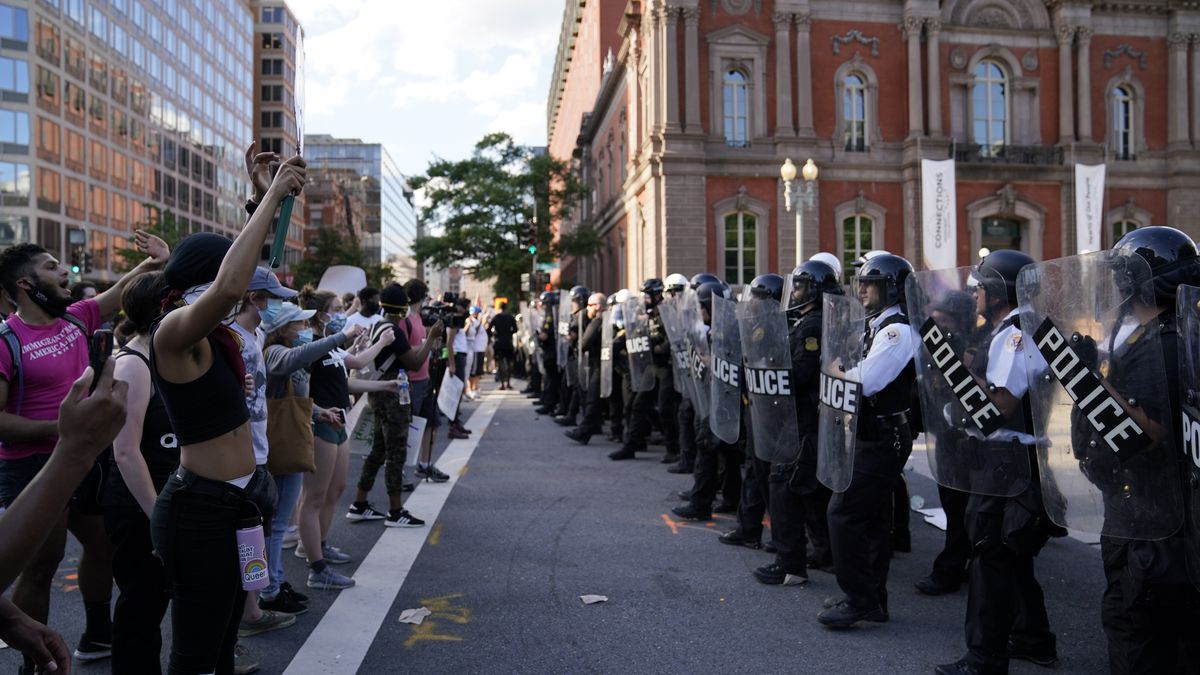 